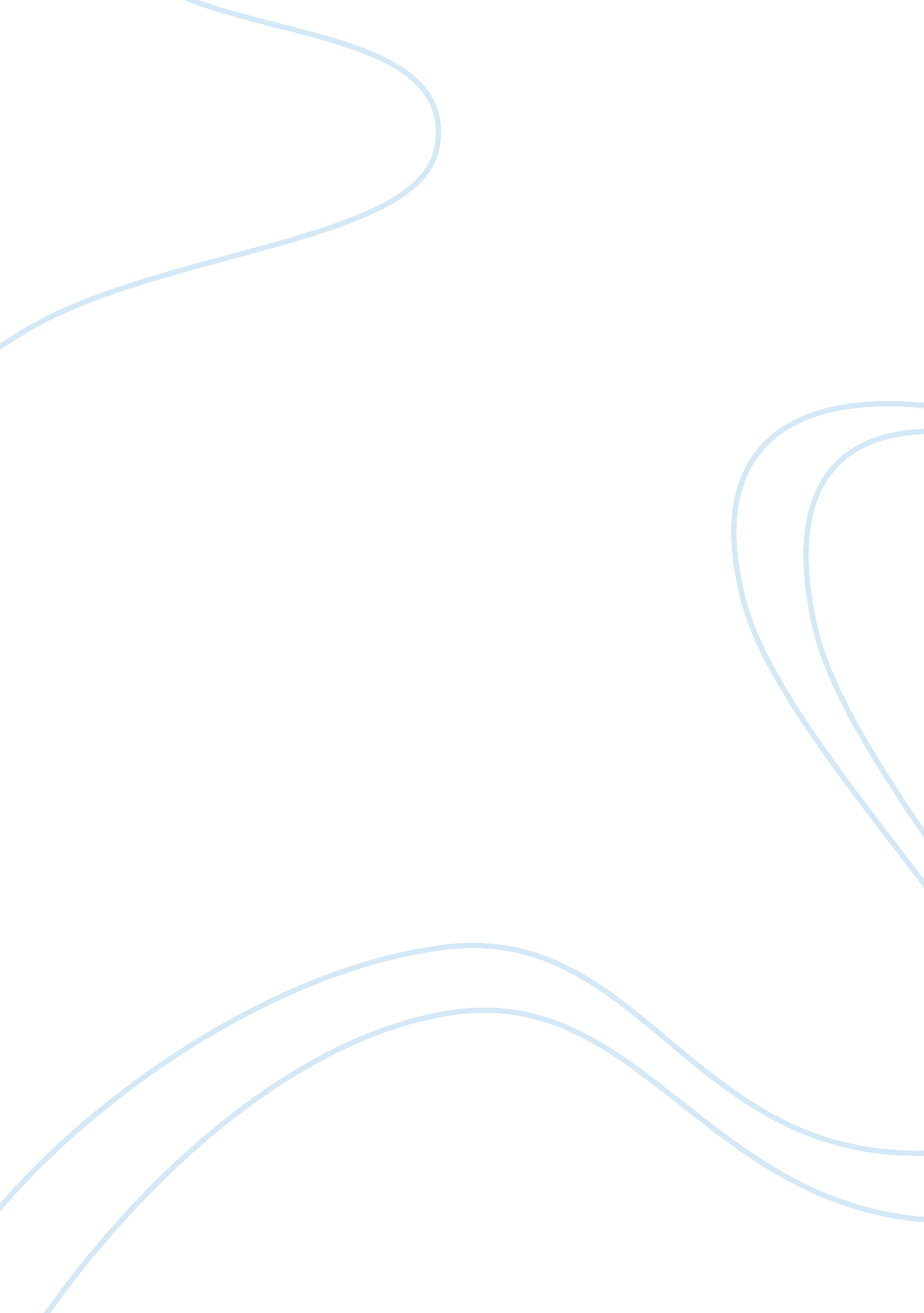 Hamlet act iv quizLiterature, British Literature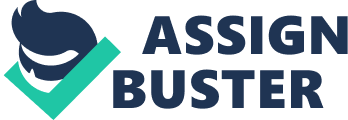 What does Hamlet think of Rosencrantz and Guildenstern? 
He uses the word “ sponge” to describe them, saying they soak up the King’s words, 
commands and gifts. He thinks they are weak and not smart enough to see that they are 
being used by the King. Why must the king “ not put the strong arm on” Hamlet? 
Hamlet’s mother truly loves him and would want no harm to come to him, and the people of Denmark love him and would be uneasy if something would happen to him. PH might expose the king’s sins. KC might kill PH, which would look bad. When the King asks Hamlet where Polonius is, what is Hamlet’s answer? 
First he says Polonius is “ not where he eats, but where he is eaten.” Then he later tells the King to look for him in Heaven, and if he can’t find Polonius there, to go to “ the other place” (hell) himself. 4. What is the content of the letters the King sends with Rosencrantz and Guildenstern to England with Hamlet? 
The King wants Hamlet to be killed as soon as he reaches England. 5. What prompts Hamlet to say, “ My thoughts be bloody or be nothing worth!”? 
He realizes his father has been murdered, his uncle is a murderer, his mother is living in an incestuous marriage, and the soldiers he has just seen are going to kill each other over a little piece of land which is not worth anything. 
He sees Fortinbras getting revenge in violent ways and decides this is what he will do, too. What has happened to Ophelia? 
Ophelia has gone crazy. Why does Laertes force his way in? What does he want? 
Laertes wants revenge for his father’s death. What is the content of Hamlet’s letter to Horatio? 
He explains that he escaped from Rosencrantz and Guildenstern onto a pirate ship. He is a prisoner, but is being treated well because the pirates want favors from him. He wants Horatio to give letters he has written to the King and Queen and then to come to see him as quickly as possible. What plan do the King and Laertes discuss to kill Hamlet? 
They plan to set up a duel between Laertes and Hamlet in which Laertes will honorably 
kill Hamlet, or if Hamlet lives, the King will poison him. What news does the Queen bring Laertes? 
She tells him that Ophelia is dead; she has drowned. 